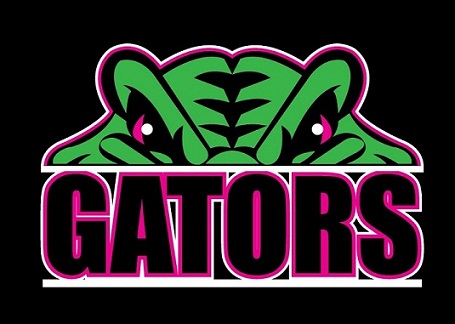 FALL 2018 SESSION INFORMATIONThis fall session we will be having different start dates for the groups. All groups will be ending the fall session on Saturday December 29, 2018. The fall session for the Bronze and Senior groups will begin on Monday August 27, 2018 (18 weeks). The fall session for the Silver and Masters groups will begin on September 4th (17 weeks). The fall session for the Diamond, Platinum, Gold 1, Gold 2 and Gold Plus groups will start September 10th (16 weeks). High School SwimmersSince the fall session is running until the end of the year we will have separate rates for high school boys and high school girls this season. The dues will cover the full short course season (fall and winter sessions) for both groups. The high school boys session will run from August 27th to November 17, 2018 and February 25th to March 30, 2019. The high school girls session will start November 5, 2018 and run thru March 30, 2019. The high school rate has been discounted to accommodate the different end dates of their high school seasons. Session FeesDiamond - $440, Platinum - $440, Gold 1 - $480, Gold 2 - $480, Gold Plus - $520, Silver - $595, Bronze - $720, Senior Team - $765, High School Boys - $680, High School Girls - $840, and Masters $315.Swimmer Tryouts/EvaluationsWe will be holding tryouts and swimmer evaluations Tuesday Sept 4, Thursday Sept 6, from 6:00-7:30 pm and Saturday Sept 8 from 10:30-12:00 at Grosse Pointe South HS. Coaches MUST approve swimmers moving up groups. Please talk with your coach if you have any questions about which group you should sign up for the Fall Session or attend an evaluation date. Coaches have the final say on what group the swimmers belong in. If you have any questions about this, please contact Tony Grice at tonyg2f@yahoo.com.Practice TimesPractice times for the fall session are listed below (tentative).Diamond		M/T/W/F 6:15-7:15 pm at South, Sat 10:30-11:30 at SouthPlatinum		M/T/W/F 6:15-7:15 pm at South, Sat 10:30-11:30 at SouthGold 1	M-Th 4:30-5:30 pm at Brownell, Fri 5:30-6:30 Sat 10:30-11:30 at SouthGold 2	M-Th 5:30-6:30 pm at Brownell, Fri 5:30-6:30 Sat 10:30-11:30 at SouthGold Plus	M-Th 6:30-8:00 pm at Brownell, Fri 5:30-7:00 Sat 10:30-12:00 at SouthSilver			M-Th 6:00-8:00 pm, Fri 7:00-9:00, Sat 11:30-1:30 at SouthBronze		M-Th 6:00-8:30 pm, Fri 6:30-9:00, Sat 11:30-1:30 at SouthSenior		M-Th 6:00-9:00 pm, Fri 6:30-9:00, Sat 11:30-1:30 at South(last half hour of practice Mon-Thurs will concentrate on technique)Dryland		M 6-8 AM, W 5:30-7 am, F (swim) 5:30-7 am, Sat 10:30-11:30Masters		M, W, F 5:30-7:15 am at SouthPractice times and locations are subject to change. We rent pool time from Grosse Pointe Public Schools. School events take priority over Gators practices and events. We will try and give you plenty of notice when there is a change in the schedule. The practice schedule will be posted on the website practice calendar.Welcome PackEach swimmer will receive a team t-shirt and cap with their welcome pack ($20). USA Swimming Membership FeeAll our swimmers must be registered with USA Swimming. We start registering our swimmers in the Fall Session. This is a one time, yearly fee. The cost is $78. This will be added on top of the session fee.Social FeeTo help with the costs of social events throughout the session, a $20 social fee per swimmer will be added to the session fees at registration. This fee does not apply to the masters group.Volunteer RequirementVolunteers are critical to the survival of our swim club. Everyone needs to do their part. Each family will be required to volunteer for 2 sessions of the Romp in the Swamp Meet that we host at South from October 26-28. There are 5 sessions during this meet. If a family does not fulfill that requirement, their Gators Account will be charged $100. There will be other opportunities to volunteer for social events during the session if you are not able to volunteer for this meet. Please contact us if you need help finding a way to volunteer. This fee does not apply for the high school girls or masters group. Multi-Swimmers Per Family- Please register each swimmer separately. This needs to be done to update their USA Swimming membership, which is required to swim with the Gators.- Multi-athlete discount: $25 off 3rd swimmer, $15 off 4th-6th swimmer.Registration Information- Registration will be done online at: www.gpgatorsswim.org- Payment must be made by credit card or ACH bank transaction through our website. MasterCard, Discover, and Visa Cards are accepted. This includes bank cards that are Mastercard and Visa. See below for ACH payment instructions.- You must register online and submit your payment before attending practice. Swimmers that are not on the roster will not be allowed to practice.Registration Refund PolicyWeeks 1-2 of practice: $30 Refund FeeWeeks 3-4 of practice: 50% Refund of Registration DuesAfter 4 weeks, there will not be any refunds of registration fees.Late registrations accepted based upon availability.ACH Payment Option and Transaction FeesIn the past the processing fees for credit cards have been absorbed by the club but they have become a significant expenditure (approximately $11,000 per year) and we have been looking at ways of reducing these costs. Starting this session, we will be charging you for these fees. To help minimize these costs, we are adding ACH payments through your checking account as a method of payment. In the past we have not offered this and would like to add this as alternative to credit cards. ACH costs only $1.25 per transaction, so it is generally more cost effective. To set up your ACH information please go into your individual account and click on Setup AutoPay. Under Payment Setup you will click on Add Bank Account. You will need your bank account routing number and account number (both can be found on a check). Make sure you click Fees Associated with Your Account for your ACH payment method. Once you have done this save your payment setup. After you register we will then charge your team account for the registration fees and your account will be charged on the first of the next month.We recognize that some people will prefer the convenience of paying by credit card, so we will continue to offer that as an option, but the processing costs of 3% will be passed on to the member.Hopefully everyone can understand the reason we are having to pass these costs on.